Львівський національний університет імені Івана ФранкаПедагогічний коледж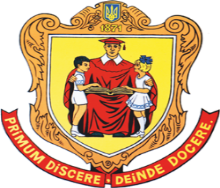 Звітз виробничої педагогічної практики,проведеної у ДНЗ № ____________ м. __________з__________  по________ 20__ рокустудентки практикантки  групи _____ спеціальності 5.01010101  «Дошкільна освіта»___________________________________________(Прізвище, ім`я, по батькові)